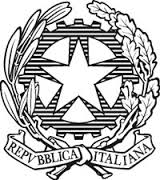 ISTITUTO COMPRENSIVO “FALCONE e BORSELLINO”Ascoli Piceno - Appignano del Tronto - Castorano - Colli del Tronto - OffidaPIANO DI LAVORO ANNUALEAnno scolastico 2017 -2018CLASSE VSCIENZECOMPETENZE CHIAVE EUROPEEA. COMUNICARE NELLA MADRE LINGUAC. COMPETENZA MATEMATICA E COMPETENZE DI BASE IN SCIENZA E TECNOLOGIAD. COMPETENZA DIGITALEE. IMPARARE AD IMPARAREF. COMPETENZE SOCIALI E CIVICHEG. SPIRITO DI INIZIATIVA E IMPRENDITORIALITA’H. CONSAPEVOLEZZA ED ESPRESSIONE CULTURALECOMPETENZE CHIAVE EUROPEEA. COMUNICARE NELLA MADRE LINGUAC. COMPETENZA MATEMATICA E COMPETENZE DI BASE IN SCIENZA E TECNOLOGIAD. COMPETENZA DIGITALEE. IMPARARE AD IMPARAREF. COMPETENZE SOCIALI E CIVICHEG. SPIRITO DI INIZIATIVA E IMPRENDITORIALITA’H. CONSAPEVOLEZZA ED ESPRESSIONE CULTURALECOMPETENZE CHIAVE EUROPEEA. COMUNICARE NELLA MADRE LINGUAC. COMPETENZA MATEMATICA E COMPETENZE DI BASE IN SCIENZA E TECNOLOGIAD. COMPETENZA DIGITALEE. IMPARARE AD IMPARAREF. COMPETENZE SOCIALI E CIVICHEG. SPIRITO DI INIZIATIVA E IMPRENDITORIALITA’H. CONSAPEVOLEZZA ED ESPRESSIONE CULTURALECOMPETENZE CHIAVE EUROPEEA. COMUNICARE NELLA MADRE LINGUAC. COMPETENZA MATEMATICA E COMPETENZE DI BASE IN SCIENZA E TECNOLOGIAD. COMPETENZA DIGITALEE. IMPARARE AD IMPARAREF. COMPETENZE SOCIALI E CIVICHEG. SPIRITO DI INIZIATIVA E IMPRENDITORIALITA’H. CONSAPEVOLEZZA ED ESPRESSIONE CULTURALECOMPETENZE CHIAVE DI CITTADINANZAA1- COMUNICARE E COMPRENDEREC3- RISOLVERE PROBLEMID1- COMUNICARED2- ACQUISIRE ED INTERPRETARE L’INFORMAZIONEE1- IMPARARE A IMPARAREE3- INDIVIDUARE COLLEGAMENTI E RELAZIONIF1- COLLABORARE E PARTECIPAREF2- AGIRE IN MODO AUTONOMO E RESPONSABILEG1- PROGETTAREH1- COMUNICARECOMPETENZE CHIAVE DI CITTADINANZAA1- COMUNICARE E COMPRENDEREC3- RISOLVERE PROBLEMID1- COMUNICARED2- ACQUISIRE ED INTERPRETARE L’INFORMAZIONEE1- IMPARARE A IMPARAREE3- INDIVIDUARE COLLEGAMENTI E RELAZIONIF1- COLLABORARE E PARTECIPAREF2- AGIRE IN MODO AUTONOMO E RESPONSABILEG1- PROGETTAREH1- COMUNICARECOMPETENZE CHIAVE DI CITTADINANZAA1- COMUNICARE E COMPRENDEREC3- RISOLVERE PROBLEMID1- COMUNICARED2- ACQUISIRE ED INTERPRETARE L’INFORMAZIONEE1- IMPARARE A IMPARAREE3- INDIVIDUARE COLLEGAMENTI E RELAZIONIF1- COLLABORARE E PARTECIPAREF2- AGIRE IN MODO AUTONOMO E RESPONSABILEG1- PROGETTAREH1- COMUNICARECOMPETENZE CHIAVE DI CITTADINANZAA1- COMUNICARE E COMPRENDEREC3- RISOLVERE PROBLEMID1- COMUNICARED2- ACQUISIRE ED INTERPRETARE L’INFORMAZIONEE1- IMPARARE A IMPARAREE3- INDIVIDUARE COLLEGAMENTI E RELAZIONIF1- COLLABORARE E PARTECIPAREF2- AGIRE IN MODO AUTONOMO E RESPONSABILEG1- PROGETTAREH1- COMUNICARETRAGUARDI DI COMPETENZECOMPETENZA SPECIFICHEOBIETTIVI DI APPRENDIMENTOOBIETTIVI DI APPRENDIMENTOOGGETTI MATERIALI E TRASFORMAZIONIOGGETTI MATERIALI E TRASFORMAZIONIOGGETTI MATERIALI E TRASFORMAZIONIOGGETTI MATERIALI E TRASFORMAZIONIL’alunno:-Sviluppa atteggiamenti di curiosità e modi di guardare il mondo che lo stimolano a cercare spiegazioni di quello che vede succedere. 1- Esplora i fenomeni ,osserva e descrive lo svolgersi dei fatti, formula domande e realizza semplici esperimenti.1a.Acquisire e adottare un                  atteggiamento scientifico nell’esplorazione della     realtà.1b Individuare nell’osservazione di esperienze concrete alcuni concetti scientifici.1a1 Descrivere un’esperienza Individuando gli  elementi essenziali.1 a2Individuare un nucleo problematico  e formulare ipotesi risolutive.1a3    Osservare e mettere in relazione.1b1 Individuare  i concetti di : spazio-peso-forza-movimento-temperatura e calore.OSSERVARE E SPERIMENTARE SUL CAMPOOSSERVARE E SPERIMENTARE SUL CAMPOOSSERVARE E SPERIMENTARE SUL CAMPOOSSERVARE E SPERIMENTARE SUL CAMPO-Esplora i fenomeni con approccio scientifico: con l’aiuto dell’insegnante, dei compagni,in modo autonomo,osserva e descrive lo svolgersi dei fatti, formula domande,anche sulla base di ipotesi  personali, propone e realizza semplici esperimenti.-Individua nei fenomeni somiglianze e differenze, fa misurazioni, registra dati significati, identifica relazioni spazio/temporali- Espone in forma chiara ciò che ha sperimentato, utilizzando un linguaggio appropriato.-Trova da varie fonti (libri, internet, discorsi degli adulti, ecc.) informazioni e spiegazioni sui problemi che lo interessano.2- Riconosce, descrive ed espone i  fenomeni principali del mondo fisico e biologicoutilizzando un linguaggio appropriato.2a  Conoscere la fisiologia e  comprendere il funzionamento del corpo umano come sistema complesso situato in un ambiente.2b Analizzare e interpretare alcuni fenomeni fisici per scoprirne le caratteristiche, le interazioni e le applicazioni in diversi campi.2a1 Conoscere la struttura e i principali componenti della cellula.2a2  Conoscere  i principali  tessuti dell’organismo umano.2a3 Conoscere il significato di organo e apparato.2a4 Conoscere la funzione e la struttura dello scheletro.2a5Conoscere la funzione e la struttura  dei muscoli.2a6 Conoscere la funzione e la struttura del sistema nervoso.     2a7 Conoscere la funzione e la struttura dell’apparato digerente.2a8 Conoscere la funzione e la struttura dell’apparato circolatorio.2a9 Conoscere la funzione e la struttura dell’apparato respiratorio.2a10 Conoscere la funzione e la struttura  dell’apparato escretore.2a11 Conoscere la funzione e la struttura dell’apparato riproduttivo.2a12 Conoscere la funzione e la struttura degli organi di senso.2b1 Conoscere il funzionamento del sistema solare.2b2 Individuare i cambiamenti prodotti in un ambiente dal tempo e dall’uomo.2b3 Acquisire  il concetto di energia.2b4 Conoscere alcune fonti rinnovabili di energia2b5 Conoscere i più comuni combustibili.L’UOMO I VIVENTI E L’AMBIENTEL’UOMO I VIVENTI E L’AMBIENTEL’UOMO I VIVENTI E L’AMBIENTEL’UOMO I VIVENTI E L’AMBIENTE-Riconosce le principali caratteristiche e i modi di vivere di organismi animali e vegetali-Ha consapevolezza della struttura e dello sviluppo del proprio corpo, nei suoi diversi organi e apparati, ne riconosce e descrive il funzionamento,utilizzando modelli intuitivi ed ha cura della sua salute.-Ha atteggiamenti di cura verso l’ambiente scolastico che condivide con gli altri;rispetta e apprezza il valore del’ambiente sociale e naturale.3- Rispetta l’ambiente e il proprio corpo.3a Avere cura dell’ambiente; del proprio corpo dal punto di vista della salute- alimentare- motorio.3a1  Osservare e interpretare le trasformazioni ambientali naturali e quelle  ad opera dell’uomo.    3a2 Rispettare l’ambiente e prendersene cura.  3a3 Sviluppare  atteggiamenti di cura del proprio corpo.